申込日 　　　　年　　月　　日　防災士交付申込書≪防災士の交付は、防災士の方を対象としております。≫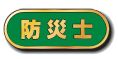 下記申込者欄に必要事項のご記入を願います日本防災士機構　事務総局　　〒102-0082　東京都千代田区一番町25番地（全国町村議員会館５階）品 名仕　様・規　格数　量頒　価防災士（１）デザイン：濃緑色地に金メッキ文字、金メッキ縁取り仕様（２）規格：縦11m/m、横29.7m/m ・タイタック式二連留金（３）プラスチックケース入り（日本製）１個1,000円※上記代金には消費税、送料が含まれています。（振込手数料は申込者のご負担）※上記代金には消費税、送料が含まれています。（振込手数料は申込者のご負担）※上記代金には消費税、送料が含まれています。（振込手数料は申込者のご負担）※上記代金には消費税、送料が含まれています。（振込手数料は申込者のご負担）申　込　者ふりがな防災士登録番号　　NO.             　　防災士登録番号　　NO.             　　申　込　者氏　　名様 性　別男 ・ 女申　込　者お届け先アパート・マンション名まで記入して下さい 〒　  　―　　　　　　　         都道　　　　　　  郡市            府県　　　　　    区 〒　  　―　　　　　　　         都道　　　　　　  郡市            府県　　　　　    区 〒　  　―　　　　　　　         都道　　　　　　  郡市            府県　　　　　    区申　込　者電話番号自宅　　　　　　　 （　　　　　 ） 携帯　　　　 （　　　 　　） 携帯　　　　 （　　　 　　）